Материально – техническое  обеспечения образовательной деятельности МАДОУ детский сад с.Найхин 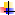 